吉林大学体育学院导师信息姓名邹晓峰性别男出生年月1976.08照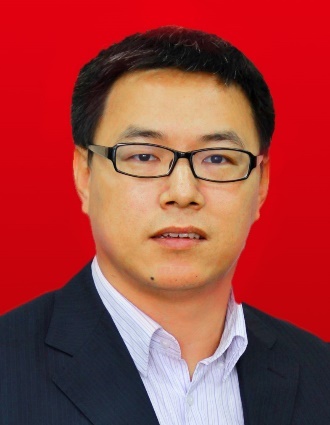 片民族汉政治面貌党员职务职称教授照片学历研究生研究生学位教育学博士教育学博士照片研究方向运动人体科学、运动健康管理、体育教学运动人体科学、运动健康管理、体育教学运动人体科学、运动健康管理、体育教学运动人体科学、运动健康管理、体育教学运动人体科学、运动健康管理、体育教学运动人体科学、运动健康管理、体育教学发表论文及课题科研课题1.冬季体能类项目主要训练手段功效的研究，中华人民共和国科学技术部国家重点研发计划子课题，（2018YFF0300404-4），2019-2021，20万，负责人2.基于负重超等长训练的下肢力量训练仪研制，吉林省发改委项目（14BTY018），2015-2017，20万, 负责人；3.电力系统攀爬技术动作评价标准的建立（2013576），电力系统横向课题，2013-2015，10万，负责人；4.体育锻炼与评价方法课程建设（2015Z14），吉林大学高水平研究生核心课程建设项目，2015-2017，2万, 负责人；5.我国冬奥会优势项目制胜规律研究与应用（2010(318)），国家科技支撑计划子课题项目（已结项），2010-2012，1万，负责人；6.太极拳练习对老年人运动功能影响的研究（2009JC023），吉林大学基本业务费项目（已结项），2010-2012，2万，负责人；7.高校女大学生穿着不同鞋行走时步态特征研究（2005QN010），吉林大学基本业务费项目（已结项），2005-2007，2万，负责人；8.体育干预对自闭症儿童社会化的影响研究（14YJC890020），教育部人文社科研究项目，2014-2016，8万，第二参加人；9.国家曲棍球队后备人才选材模式的研究（2013A027），国家体育总局攻关项目，2013-2014，10万，第一参加人；10.吉林省女子举重后备力量培养对策研究（2013（448）），吉林省体育局科技项目，2013-2014，第二参加人。（二）科研论文 [1]邹晓峰,孙文树,杨剑. 中外体育服装品牌消费者满意度影响因素及比较研究[J]. 沈阳体育学院学报,2014,06:27-32. [2]邹晓峰,陈琼. 游泳运动员心肌电复极参数特征的实验研究[J]. 沈阳体育学院学报,2015,03:79-82+88. [3]邹晓峰,张云开. 全身振动训练对老年人姿势控制能力影响的实验研究[J]. 广州体育学院学报,2015,04:77-79+86. [4]邹晓峰,李欣诺,王晓玲,杨冰. 大强度训练对短道速滑运动员免疫机能与微量元素影响的研究[J]. 中国实验诊断学,2015,09:1561-1563.[5]邹晓峰,王宇婷. 政府购买体育公共服务的现状问题及对策研究[J]. 体育文化导刊,2015,09:9-13.[6]Zou X, Pei J, Li X. University taekwondo education model component factors consistency test analysis based on AHP[J]. BioTechnology: An Indian Journal, 2014, 10(3).[7]方成华,邹晓峰. 不同频率振动训练对速滑运动员下肢爆发力的影响[J]. 沈阳体育学院学报,2013,05:125-127.[8]张少伟,邹晓峰,张浩. 全身振动训练对老年人下肢肌力影响的实验研究[J]. 沈阳体育学院学报,2013,04:79-81+86.[9]刘英伟,邹晓峰. 振动训练对速滑运动员下肢肌力影响的实验研究[J]. 沈阳体育学院学报,2012,01:81-83. [10]曲申,邹晓峰, 刘英伟. 山菠菜多糖对长时间大强度运动大鼠铁代谢的影响及分子机制研究[J]. 沈阳体育学院学报, 2016, 35(5):63-67.[11]王超懿; 邹晓峰; 朱寒笑; Charles H.Shea.目标大小对单臂和双臂动作控制特点的影响[J].天津体育学院学报，2019-05-25科研课题1.冬季体能类项目主要训练手段功效的研究，中华人民共和国科学技术部国家重点研发计划子课题，（2018YFF0300404-4），2019-2021，20万，负责人2.基于负重超等长训练的下肢力量训练仪研制，吉林省发改委项目（14BTY018），2015-2017，20万, 负责人；3.电力系统攀爬技术动作评价标准的建立（2013576），电力系统横向课题，2013-2015，10万，负责人；4.体育锻炼与评价方法课程建设（2015Z14），吉林大学高水平研究生核心课程建设项目，2015-2017，2万, 负责人；5.我国冬奥会优势项目制胜规律研究与应用（2010(318)），国家科技支撑计划子课题项目（已结项），2010-2012，1万，负责人；6.太极拳练习对老年人运动功能影响的研究（2009JC023），吉林大学基本业务费项目（已结项），2010-2012，2万，负责人；7.高校女大学生穿着不同鞋行走时步态特征研究（2005QN010），吉林大学基本业务费项目（已结项），2005-2007，2万，负责人；8.体育干预对自闭症儿童社会化的影响研究（14YJC890020），教育部人文社科研究项目，2014-2016，8万，第二参加人；9.国家曲棍球队后备人才选材模式的研究（2013A027），国家体育总局攻关项目，2013-2014，10万，第一参加人；10.吉林省女子举重后备力量培养对策研究（2013（448）），吉林省体育局科技项目，2013-2014，第二参加人。（二）科研论文 [1]邹晓峰,孙文树,杨剑. 中外体育服装品牌消费者满意度影响因素及比较研究[J]. 沈阳体育学院学报,2014,06:27-32. [2]邹晓峰,陈琼. 游泳运动员心肌电复极参数特征的实验研究[J]. 沈阳体育学院学报,2015,03:79-82+88. [3]邹晓峰,张云开. 全身振动训练对老年人姿势控制能力影响的实验研究[J]. 广州体育学院学报,2015,04:77-79+86. [4]邹晓峰,李欣诺,王晓玲,杨冰. 大强度训练对短道速滑运动员免疫机能与微量元素影响的研究[J]. 中国实验诊断学,2015,09:1561-1563.[5]邹晓峰,王宇婷. 政府购买体育公共服务的现状问题及对策研究[J]. 体育文化导刊,2015,09:9-13.[6]Zou X, Pei J, Li X. University taekwondo education model component factors consistency test analysis based on AHP[J]. BioTechnology: An Indian Journal, 2014, 10(3).[7]方成华,邹晓峰. 不同频率振动训练对速滑运动员下肢爆发力的影响[J]. 沈阳体育学院学报,2013,05:125-127.[8]张少伟,邹晓峰,张浩. 全身振动训练对老年人下肢肌力影响的实验研究[J]. 沈阳体育学院学报,2013,04:79-81+86.[9]刘英伟,邹晓峰. 振动训练对速滑运动员下肢肌力影响的实验研究[J]. 沈阳体育学院学报,2012,01:81-83. [10]曲申,邹晓峰, 刘英伟. 山菠菜多糖对长时间大强度运动大鼠铁代谢的影响及分子机制研究[J]. 沈阳体育学院学报, 2016, 35(5):63-67.[11]王超懿; 邹晓峰; 朱寒笑; Charles H.Shea.目标大小对单臂和双臂动作控制特点的影响[J].天津体育学院学报，2019-05-25科研课题1.冬季体能类项目主要训练手段功效的研究，中华人民共和国科学技术部国家重点研发计划子课题，（2018YFF0300404-4），2019-2021，20万，负责人2.基于负重超等长训练的下肢力量训练仪研制，吉林省发改委项目（14BTY018），2015-2017，20万, 负责人；3.电力系统攀爬技术动作评价标准的建立（2013576），电力系统横向课题，2013-2015，10万，负责人；4.体育锻炼与评价方法课程建设（2015Z14），吉林大学高水平研究生核心课程建设项目，2015-2017，2万, 负责人；5.我国冬奥会优势项目制胜规律研究与应用（2010(318)），国家科技支撑计划子课题项目（已结项），2010-2012，1万，负责人；6.太极拳练习对老年人运动功能影响的研究（2009JC023），吉林大学基本业务费项目（已结项），2010-2012，2万，负责人；7.高校女大学生穿着不同鞋行走时步态特征研究（2005QN010），吉林大学基本业务费项目（已结项），2005-2007，2万，负责人；8.体育干预对自闭症儿童社会化的影响研究（14YJC890020），教育部人文社科研究项目，2014-2016，8万，第二参加人；9.国家曲棍球队后备人才选材模式的研究（2013A027），国家体育总局攻关项目，2013-2014，10万，第一参加人；10.吉林省女子举重后备力量培养对策研究（2013（448）），吉林省体育局科技项目，2013-2014，第二参加人。（二）科研论文 [1]邹晓峰,孙文树,杨剑. 中外体育服装品牌消费者满意度影响因素及比较研究[J]. 沈阳体育学院学报,2014,06:27-32. [2]邹晓峰,陈琼. 游泳运动员心肌电复极参数特征的实验研究[J]. 沈阳体育学院学报,2015,03:79-82+88. [3]邹晓峰,张云开. 全身振动训练对老年人姿势控制能力影响的实验研究[J]. 广州体育学院学报,2015,04:77-79+86. [4]邹晓峰,李欣诺,王晓玲,杨冰. 大强度训练对短道速滑运动员免疫机能与微量元素影响的研究[J]. 中国实验诊断学,2015,09:1561-1563.[5]邹晓峰,王宇婷. 政府购买体育公共服务的现状问题及对策研究[J]. 体育文化导刊,2015,09:9-13.[6]Zou X, Pei J, Li X. University taekwondo education model component factors consistency test analysis based on AHP[J]. BioTechnology: An Indian Journal, 2014, 10(3).[7]方成华,邹晓峰. 不同频率振动训练对速滑运动员下肢爆发力的影响[J]. 沈阳体育学院学报,2013,05:125-127.[8]张少伟,邹晓峰,张浩. 全身振动训练对老年人下肢肌力影响的实验研究[J]. 沈阳体育学院学报,2013,04:79-81+86.[9]刘英伟,邹晓峰. 振动训练对速滑运动员下肢肌力影响的实验研究[J]. 沈阳体育学院学报,2012,01:81-83. [10]曲申,邹晓峰, 刘英伟. 山菠菜多糖对长时间大强度运动大鼠铁代谢的影响及分子机制研究[J]. 沈阳体育学院学报, 2016, 35(5):63-67.[11]王超懿; 邹晓峰; 朱寒笑; Charles H.Shea.目标大小对单臂和双臂动作控制特点的影响[J].天津体育学院学报，2019-05-25科研课题1.冬季体能类项目主要训练手段功效的研究，中华人民共和国科学技术部国家重点研发计划子课题，（2018YFF0300404-4），2019-2021，20万，负责人2.基于负重超等长训练的下肢力量训练仪研制，吉林省发改委项目（14BTY018），2015-2017，20万, 负责人；3.电力系统攀爬技术动作评价标准的建立（2013576），电力系统横向课题，2013-2015，10万，负责人；4.体育锻炼与评价方法课程建设（2015Z14），吉林大学高水平研究生核心课程建设项目，2015-2017，2万, 负责人；5.我国冬奥会优势项目制胜规律研究与应用（2010(318)），国家科技支撑计划子课题项目（已结项），2010-2012，1万，负责人；6.太极拳练习对老年人运动功能影响的研究（2009JC023），吉林大学基本业务费项目（已结项），2010-2012，2万，负责人；7.高校女大学生穿着不同鞋行走时步态特征研究（2005QN010），吉林大学基本业务费项目（已结项），2005-2007，2万，负责人；8.体育干预对自闭症儿童社会化的影响研究（14YJC890020），教育部人文社科研究项目，2014-2016，8万，第二参加人；9.国家曲棍球队后备人才选材模式的研究（2013A027），国家体育总局攻关项目，2013-2014，10万，第一参加人；10.吉林省女子举重后备力量培养对策研究（2013（448）），吉林省体育局科技项目，2013-2014，第二参加人。（二）科研论文 [1]邹晓峰,孙文树,杨剑. 中外体育服装品牌消费者满意度影响因素及比较研究[J]. 沈阳体育学院学报,2014,06:27-32. [2]邹晓峰,陈琼. 游泳运动员心肌电复极参数特征的实验研究[J]. 沈阳体育学院学报,2015,03:79-82+88. [3]邹晓峰,张云开. 全身振动训练对老年人姿势控制能力影响的实验研究[J]. 广州体育学院学报,2015,04:77-79+86. [4]邹晓峰,李欣诺,王晓玲,杨冰. 大强度训练对短道速滑运动员免疫机能与微量元素影响的研究[J]. 中国实验诊断学,2015,09:1561-1563.[5]邹晓峰,王宇婷. 政府购买体育公共服务的现状问题及对策研究[J]. 体育文化导刊,2015,09:9-13.[6]Zou X, Pei J, Li X. University taekwondo education model component factors consistency test analysis based on AHP[J]. BioTechnology: An Indian Journal, 2014, 10(3).[7]方成华,邹晓峰. 不同频率振动训练对速滑运动员下肢爆发力的影响[J]. 沈阳体育学院学报,2013,05:125-127.[8]张少伟,邹晓峰,张浩. 全身振动训练对老年人下肢肌力影响的实验研究[J]. 沈阳体育学院学报,2013,04:79-81+86.[9]刘英伟,邹晓峰. 振动训练对速滑运动员下肢肌力影响的实验研究[J]. 沈阳体育学院学报,2012,01:81-83. [10]曲申,邹晓峰, 刘英伟. 山菠菜多糖对长时间大强度运动大鼠铁代谢的影响及分子机制研究[J]. 沈阳体育学院学报, 2016, 35(5):63-67.[11]王超懿; 邹晓峰; 朱寒笑; Charles H.Shea.目标大小对单臂和双臂动作控制特点的影响[J].天津体育学院学报，2019-05-25科研课题1.冬季体能类项目主要训练手段功效的研究，中华人民共和国科学技术部国家重点研发计划子课题，（2018YFF0300404-4），2019-2021，20万，负责人2.基于负重超等长训练的下肢力量训练仪研制，吉林省发改委项目（14BTY018），2015-2017，20万, 负责人；3.电力系统攀爬技术动作评价标准的建立（2013576），电力系统横向课题，2013-2015，10万，负责人；4.体育锻炼与评价方法课程建设（2015Z14），吉林大学高水平研究生核心课程建设项目，2015-2017，2万, 负责人；5.我国冬奥会优势项目制胜规律研究与应用（2010(318)），国家科技支撑计划子课题项目（已结项），2010-2012，1万，负责人；6.太极拳练习对老年人运动功能影响的研究（2009JC023），吉林大学基本业务费项目（已结项），2010-2012，2万，负责人；7.高校女大学生穿着不同鞋行走时步态特征研究（2005QN010），吉林大学基本业务费项目（已结项），2005-2007，2万，负责人；8.体育干预对自闭症儿童社会化的影响研究（14YJC890020），教育部人文社科研究项目，2014-2016，8万，第二参加人；9.国家曲棍球队后备人才选材模式的研究（2013A027），国家体育总局攻关项目，2013-2014，10万，第一参加人；10.吉林省女子举重后备力量培养对策研究（2013（448）），吉林省体育局科技项目，2013-2014，第二参加人。（二）科研论文 [1]邹晓峰,孙文树,杨剑. 中外体育服装品牌消费者满意度影响因素及比较研究[J]. 沈阳体育学院学报,2014,06:27-32. [2]邹晓峰,陈琼. 游泳运动员心肌电复极参数特征的实验研究[J]. 沈阳体育学院学报,2015,03:79-82+88. [3]邹晓峰,张云开. 全身振动训练对老年人姿势控制能力影响的实验研究[J]. 广州体育学院学报,2015,04:77-79+86. [4]邹晓峰,李欣诺,王晓玲,杨冰. 大强度训练对短道速滑运动员免疫机能与微量元素影响的研究[J]. 中国实验诊断学,2015,09:1561-1563.[5]邹晓峰,王宇婷. 政府购买体育公共服务的现状问题及对策研究[J]. 体育文化导刊,2015,09:9-13.[6]Zou X, Pei J, Li X. University taekwondo education model component factors consistency test analysis based on AHP[J]. BioTechnology: An Indian Journal, 2014, 10(3).[7]方成华,邹晓峰. 不同频率振动训练对速滑运动员下肢爆发力的影响[J]. 沈阳体育学院学报,2013,05:125-127.[8]张少伟,邹晓峰,张浩. 全身振动训练对老年人下肢肌力影响的实验研究[J]. 沈阳体育学院学报,2013,04:79-81+86.[9]刘英伟,邹晓峰. 振动训练对速滑运动员下肢肌力影响的实验研究[J]. 沈阳体育学院学报,2012,01:81-83. [10]曲申,邹晓峰, 刘英伟. 山菠菜多糖对长时间大强度运动大鼠铁代谢的影响及分子机制研究[J]. 沈阳体育学院学报, 2016, 35(5):63-67.[11]王超懿; 邹晓峰; 朱寒笑; Charles H.Shea.目标大小对单臂和双臂动作控制特点的影响[J].天津体育学院学报，2019-05-25科研课题1.冬季体能类项目主要训练手段功效的研究，中华人民共和国科学技术部国家重点研发计划子课题，（2018YFF0300404-4），2019-2021，20万，负责人2.基于负重超等长训练的下肢力量训练仪研制，吉林省发改委项目（14BTY018），2015-2017，20万, 负责人；3.电力系统攀爬技术动作评价标准的建立（2013576），电力系统横向课题，2013-2015，10万，负责人；4.体育锻炼与评价方法课程建设（2015Z14），吉林大学高水平研究生核心课程建设项目，2015-2017，2万, 负责人；5.我国冬奥会优势项目制胜规律研究与应用（2010(318)），国家科技支撑计划子课题项目（已结项），2010-2012，1万，负责人；6.太极拳练习对老年人运动功能影响的研究（2009JC023），吉林大学基本业务费项目（已结项），2010-2012，2万，负责人；7.高校女大学生穿着不同鞋行走时步态特征研究（2005QN010），吉林大学基本业务费项目（已结项），2005-2007，2万，负责人；8.体育干预对自闭症儿童社会化的影响研究（14YJC890020），教育部人文社科研究项目，2014-2016，8万，第二参加人；9.国家曲棍球队后备人才选材模式的研究（2013A027），国家体育总局攻关项目，2013-2014，10万，第一参加人；10.吉林省女子举重后备力量培养对策研究（2013（448）），吉林省体育局科技项目，2013-2014，第二参加人。（二）科研论文 [1]邹晓峰,孙文树,杨剑. 中外体育服装品牌消费者满意度影响因素及比较研究[J]. 沈阳体育学院学报,2014,06:27-32. [2]邹晓峰,陈琼. 游泳运动员心肌电复极参数特征的实验研究[J]. 沈阳体育学院学报,2015,03:79-82+88. [3]邹晓峰,张云开. 全身振动训练对老年人姿势控制能力影响的实验研究[J]. 广州体育学院学报,2015,04:77-79+86. [4]邹晓峰,李欣诺,王晓玲,杨冰. 大强度训练对短道速滑运动员免疫机能与微量元素影响的研究[J]. 中国实验诊断学,2015,09:1561-1563.[5]邹晓峰,王宇婷. 政府购买体育公共服务的现状问题及对策研究[J]. 体育文化导刊,2015,09:9-13.[6]Zou X, Pei J, Li X. University taekwondo education model component factors consistency test analysis based on AHP[J]. BioTechnology: An Indian Journal, 2014, 10(3).[7]方成华,邹晓峰. 不同频率振动训练对速滑运动员下肢爆发力的影响[J]. 沈阳体育学院学报,2013,05:125-127.[8]张少伟,邹晓峰,张浩. 全身振动训练对老年人下肢肌力影响的实验研究[J]. 沈阳体育学院学报,2013,04:79-81+86.[9]刘英伟,邹晓峰. 振动训练对速滑运动员下肢肌力影响的实验研究[J]. 沈阳体育学院学报,2012,01:81-83. [10]曲申,邹晓峰, 刘英伟. 山菠菜多糖对长时间大强度运动大鼠铁代谢的影响及分子机制研究[J]. 沈阳体育学院学报, 2016, 35(5):63-67.[11]王超懿; 邹晓峰; 朱寒笑; Charles H.Shea.目标大小对单臂和双臂动作控制特点的影响[J].天津体育学院学报，2019-05-25专著1.主编《运动人体科学理论与方法概论》，吉林：吉林大学出版社，2013.062.邹晓峰著，《人体负重行走的生物力学研究》，吉林：吉林大学出版社，2015.073.邹晓峰著，《我国速度滑冰项目制胜规律研究》，吉林：吉林大学出版社，2015.031.主编《运动人体科学理论与方法概论》，吉林：吉林大学出版社，2013.062.邹晓峰著，《人体负重行走的生物力学研究》，吉林：吉林大学出版社，2015.073.邹晓峰著，《我国速度滑冰项目制胜规律研究》，吉林：吉林大学出版社，2015.031.主编《运动人体科学理论与方法概论》，吉林：吉林大学出版社，2013.062.邹晓峰著，《人体负重行走的生物力学研究》，吉林：吉林大学出版社，2015.073.邹晓峰著，《我国速度滑冰项目制胜规律研究》，吉林：吉林大学出版社，2015.031.主编《运动人体科学理论与方法概论》，吉林：吉林大学出版社，2013.062.邹晓峰著，《人体负重行走的生物力学研究》，吉林：吉林大学出版社，2015.073.邹晓峰著，《我国速度滑冰项目制胜规律研究》，吉林：吉林大学出版社，2015.031.主编《运动人体科学理论与方法概论》，吉林：吉林大学出版社，2013.062.邹晓峰著，《人体负重行走的生物力学研究》，吉林：吉林大学出版社，2015.073.邹晓峰著，《我国速度滑冰项目制胜规律研究》，吉林：吉林大学出版社，2015.031.主编《运动人体科学理论与方法概论》，吉林：吉林大学出版社，2013.062.邹晓峰著，《人体负重行走的生物力学研究》，吉林：吉林大学出版社，2015.073.邹晓峰著，《我国速度滑冰项目制胜规律研究》，吉林：吉林大学出版社，2015.03获奖情况（荣誉称号）   1.2016：吉林大学本科教学评估先进个人     2.2015：吉林大学科研管理先进工作者3.2014：入选吉林大学优秀青年教师培养计划 4.2013：长春市社会科学优秀成果奖    1.2016：吉林大学本科教学评估先进个人     2.2015：吉林大学科研管理先进工作者3.2014：入选吉林大学优秀青年教师培养计划 4.2013：长春市社会科学优秀成果奖    1.2016：吉林大学本科教学评估先进个人     2.2015：吉林大学科研管理先进工作者3.2014：入选吉林大学优秀青年教师培养计划 4.2013：长春市社会科学优秀成果奖    1.2016：吉林大学本科教学评估先进个人     2.2015：吉林大学科研管理先进工作者3.2014：入选吉林大学优秀青年教师培养计划 4.2013：长春市社会科学优秀成果奖    1.2016：吉林大学本科教学评估先进个人     2.2015：吉林大学科研管理先进工作者3.2014：入选吉林大学优秀青年教师培养计划 4.2013：长春市社会科学优秀成果奖    1.2016：吉林大学本科教学评估先进个人     2.2015：吉林大学科研管理先进工作者3.2014：入选吉林大学优秀青年教师培养计划 4.2013：长春市社会科学优秀成果奖 